АКТпроведения этапа 
Всероссийской олимпиады профессионального мастерства обучающихся 
по специальностям среднего профессионального образованияв 2019 годуПрофильное направление Всероссийской олимпиады  13.00.00  ЭЛЕКТРО- И ТЕПЛОЭНЕРГЕТИКАСпециальность/специальности СПО  13.02.11 Техническая эксплуатация и  обслуживание электрического и электромеханического  оборудования ( по отраслям)  Этап Всероссийской олимпиады 	НАЧАЛЬНЫЙ	«26-27» ноября 2019  годаГосударственное  бюджетное  профессиональное  образовательное  учреждение  Московской  области  «Щелковский  колледж»  СП № 3,4 (место проведения этапа Всероссийской олимпиады)Основание проведения Всероссийской олимпиады: Приказ заместителя  министра  образования  Московской  области  от  29.10.2018 № 2902  «Об  организации  и  проведении  начального  этапа  Всероссийской  олимпиады  профессионального  мастерства  обучающихся  по  специальностям  среднего  профессионального  образования  в  2019/2020 учебном  году»Прибыли и допущены рабочей группой к участию в этапе Всероссийской олимпиады:Организатор этапа Всероссийской олимпиады  Государственное  бюджетное  профессиональное  образовательное  учреждение  Московской  области  «Щелковский  колледж»  СП № 3,4Московская область  г. Щелково,    1-ый  Советский переулок, дом 17(местонахождение образовательной организации) 26  ноября  2019 годаОписание рабочих мест для выполнения профессионального комплексного задания: Лабораторный   стенд  для  выполнения  электромонтажных работ, компьютерная аудитория Задания I уровня включали следующие задания:  Тестирование формируются в соответствии с общими и профессиональными компетенциями специальностей среднего профессионального образования, содержание которых соответствует Федеральному государственному образовательному стандарту среднего профессионального образования по специальности базового уровня 13.02.11 «Техническая эксплуатация и обслуживание электрического и электромеханического оборудования». В части, касающейся общих компетенций: проверяются знания по вопросам: охрана труда, безопасность жизнедеятельности, безопасность окружающей среды, системы качества, стандартизации и сертификации, знаний иностранного языка, умение работать в САПР (система автоматизированного проектирования) AutoCAD. Тесты из профессионального учебного цикла, цикл позволяют оценить уровень сформированности  профессиональных компетенций и касаются знаний из разделов электротехники и электроники, электрические машины и аппараты, измерительной техники, а также нормативно-технической документации и регламентирующих работ в электроустановках электросетевого хозяйства. Демонстрация знаний требований безопасности и выполнение чертежа принципиальной электрической схемы в программе AutoCad.Задание  включает в себя проверку теоретических знаний конкурсантов в части, касающейся нормативно-технической документации, регулирующей работы в электроустановках электросетевого хозяйства, документы, регламентирующие охрану труда и пожарную безопасность. Выполнение графической части задания включает в себя построение чертежа принципиальной электрической схемы и заполнение спецификации согласно ГОСТ и ЕСКД. Второй этап включает выполнение практического задания и профессиональных конкурсных заданий, содержание которых соответствует Федеральному государственному образовательному стандарту среднего профессионального образования по специальности базового уровня 13.02.11 «Техническая эксплуатация и обслуживание электрического и электромеханического оборудования» (по отраслям).Анализ результатов выполнения заданий I уровня:   Плюсы: Стандартизация  условий  и  результатов  тестовые   методики  относительно  независимы   от  квалификации    проверяющего; оперативность  и  экономичность - тесты    состоят   из  серии   кратких  заданий,на  выполнение   каждого  из  которых  требуется   небольшое  количество  времени;  надежность  -  тест  охватывает   основные  разделы  учебной   тестируемой    области   знаний;   компьютеризация   - мощный  инструмент            обеспечения            информационной           безопасности (достоверности  проверки знаний), работа в профессиональных графических редакторах.Минусы:  опасность «слепых» (автоматических)     ошибок;       потеря индивидуального      подхода,      репродуктивность  тесты  знаний  апеллируют,    прежде    всего, к  стандартному    применению    готовых  знаний;Рекомендации:  применение      тестирования   для   промежуточного контроля,  т.    к.  тестированиене  дает  в  полном   объеме    оценить профессиональные знания  и  навыки  обучающихся (подробно указать положительные стороны и недостатки, причины недостатков, рекомендации по их устранению)27  ноября  2019 годаЗадания II уровня включали следующие практические задания: Практическая   работа    конкурсантов,   позволяет овладеть  видами     профессиональной    деятельности  в  соответствии с  требованиями    ФГОС и  профессиональных стандартов проектирования, разработки,   выполнения   работ  или  изготовления   продукта  по  заданнымпараметрам  с   контролем      соответствия      результата       существующим  требованиям._ Практические задания. Участники соревнований получают инструкцию монтажные и принципиальные электрические схемы. Конкурсное задание имеет несколько модулей, выполняемых последовательно. Конкурс включает в себя монтаж схемы подключения 3х фазного асинхронного двигателя и выполнение пуско-наладочных работ после проверки смонтированной схемы участником.Анализ результатов выполнения практических заданий II уровня:    Плюсы:  выполнение     практических     заданий     позволяет      увидеть   практическое  проявление  знаний, навыков  и  компетенций. Кроме  того, оно  помогает  определить  качество     выполнения  работы  иввиду  ограничения   времени  на  выполнение  задания -  производительность  труда  конкурсанта.Минусы:  результат  конкурсантов частично зависит  от  субъективного  мнения  проверяющего, так как не все критерии оценки можно отразить объективно.  Рекомендации:использовать        оценку        качества        выполнения   практического  задания  приоритетной. (подробно указать положительные стороны и недостатки, причины недостатков, рекомендации по их устранению)Соблюдение правил безопасности труда, дисциплины:  Перед    началом   Олимпиады   совсеми   конкурсантами   и экспертами  проведены   инструктажи  по  технике безопасности ознакомление с рабочими местами и техническим оснащением.  Никем их участников не были нарушены правила поведения, нормы охраны труда и техники безопасности.Победители и призеры этапа  Всероссийской олимпиады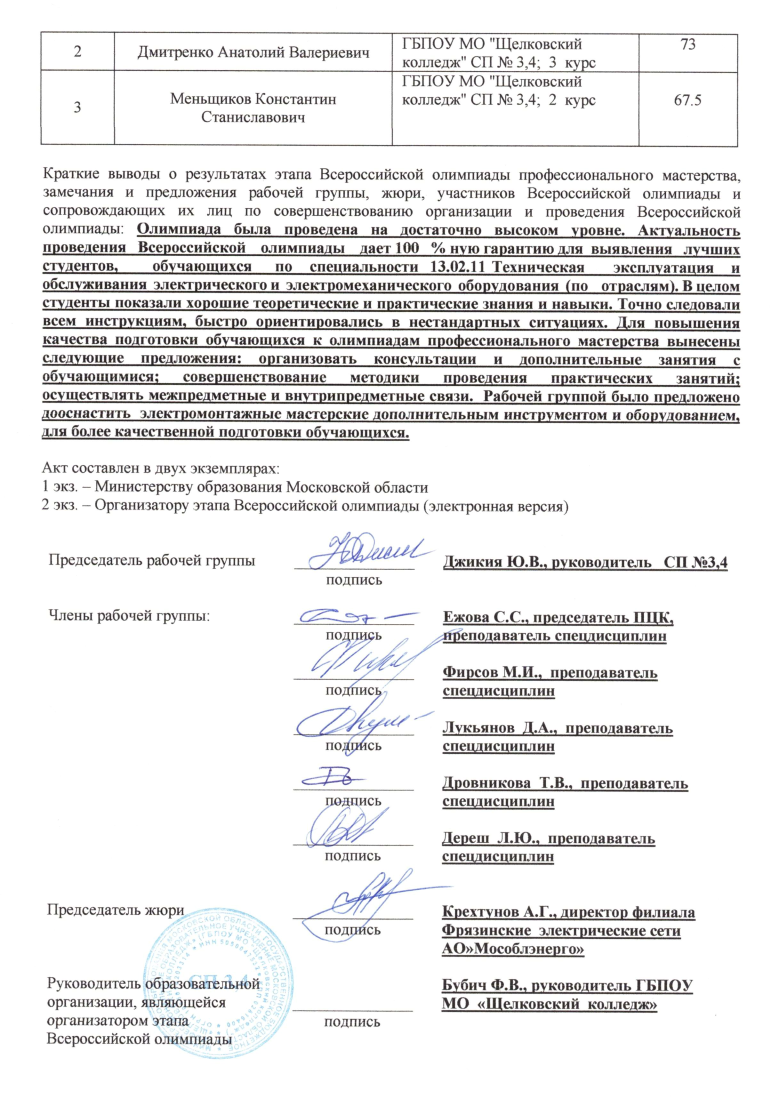 № п/пФамилия, имя,отчество участникаНаименование образовательной организацииКурс обученияМесто12341.Сычев Данила СергеевичГБПОУ МО "Щелковский колледж" СП № 3,42 курс102.Якубович Вадим АлексеевичГБПОУ МО "Щелковский колледж" СП № 3,42 курс83.Петрушин Сергей АлексеевичГБПОУ МО "Щелковский колледж" СП № 3,43 курс14.Капрелов Антон СергеевичГБПОУ МО "Щелковский колледж" СП № 3,42 курс45.Халилюлин Владислав ЭльдаровичГБПОУ МО "Щелковский колледж" СП № 3,42 курс56.Потехин Михаил ДмитриевичГБПОУ МО "Щелковский колледж" СП № 3,42 курс117.Орешкин Олег ИгоревичГБПОУ МО "Щелковский колледж" СП № 3,42 курс98.Меньщиков Константин СтаниславовичГБПОУ МО "Щелковский колледж" СП № 3,42 курс39.Ким Иван СергеевичГБПОУ МО "Щелковский колледж" СП № 3,42 курс710.Дмитренко Анатолий ВалериевичГБПОУ МО "Щелковский колледж" СП № 3,43 курс211.Филатов Алексей МихайловичГБПОУ МО "Щелковский колледж" СП № 3,43 курс112.Князев Максим ГеннадьевичГБПОУ МО "Щелковский колледж" СП № 3,43 курс6Занятое местоФамилия, имя, отчество участникаНаименование образовательной организации (в соответствии 
с Уставом)Баллы 12341Петрушин Сергей АлексеевичГБПОУ МО "Щелковский колледж" СП № 3,4;  3  курс791Филатов Алексей МихайловичГБПОУ МО "Щелковский колледж" СП № 3,4;  3 курс79